Коммерческое предложение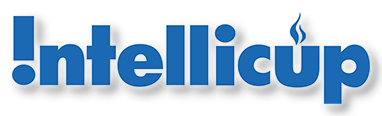 «ТОО «Intellicup», Республика Казахстан г.Талгар   ул. Набережная 1Наталья (менеджер по продажам) моб: 8-701 054 10 35 , e-mail: Erdikova.n@icup.kz Сайт www.icup.kz №Наименование товараЦена за ед. с учетом НДС. Упаковка  в рукаве/в коробкеБумажный стакан без печатиБумажный стакан без печатиБумажный стакан без печатиБумажный стакан без печати1150 мл.8тг.50/30002180 мл.9тг.50/25003200 мл.10тг.50/20004300 мл. 11тг.50/10007400 мл.15тг.50/15008500мл16тг50/1000Стаканы бумажные однослойные для горячих напитков со стандартным рисункомСтаканы бумажные однослойные для горячих напитков со стандартным рисункомСтаканы бумажные однослойные для горячих напитков со стандартным рисункомСтаканы бумажные однослойные для горячих напитков со стандартным рисунком9150мл9тг50/300010180мл10тг50/250011200 мл.11тг.50/200012300 мл. 13тг.50/100013400 мл.14тг.50/1500Стаканы бумажные однослойные для холодных напитков со стандартным рисункомСтаканы бумажные однослойные для холодных напитков со стандартным рисункомСтаканы бумажные однослойные для холодных напитков со стандартным рисункомСтаканы бумажные однослойные для холодных напитков со стандартным рисунком14300 мл.13тг.50/180015400 мл.14тг.50/150016500 мл.16тг.50/1000На заказ брендированные однослойные стаканыНа заказ брендированные однослойные стаканыНа заказ брендированные однослойные стаканыНа заказ брендированные однослойные стаканыМин. тираж от 10 000 штук. Чем выше тираж, тем ниже ценаМин. тираж от 10 000 штук. Чем выше тираж, тем ниже ценаМин. тираж от 10 000 штук. Чем выше тираж, тем ниже ценаМин. тираж от 10 000 штук. Чем выше тираж, тем ниже цена17150 мл.20тг.50/300018180 мл.18тг.50/250019200 мл.19тг.50/200020300 мл.21тг.50/180021400 мл.22,5 тг.50/150022500мл.24тг.50/1000Ведра для попкорна без печатиВедра для попкорна без печатиВедра для попкорна без печатиВедра для попкорна без печати23V2416тг50/60524V3217тг.50/50525V4620тг.50/45026V8533тг.50/205Ведра для попкорна с дизайномВедра для попкорна с дизайномВедра для попкорна с дизайномВедра для попкорна с дизайном27V2418тг50/60528V3222тг.50/50529V4625тг50/45030V8545тг50/205Крышки пластиковыеКрышки пластиковыеКрышки пластиковыеКрышки пластиковые31Крышка пластиковая горло 73мм5,5тг1000шт в коробке32Крышка пластиковая горло 80мм6,5тг.1000шт в коробке33Крышка пластиковая горло 90мм7тг1000шт в коробкеКапхолдеры (манжеты для стаканов) Капхолдеры (манжеты для стаканов) Капхолдеры (манжеты для стаканов) Капхолдеры (манжеты для стаканов) 34Манжет для 0,2 стакана5тг1000шт в упаковке35Манжет для стакана 0,3 горло 80мм6тг.1000шт в упаковке36Манжет для стакана 0,3 горло 90мм7тг1000шт в упаковке